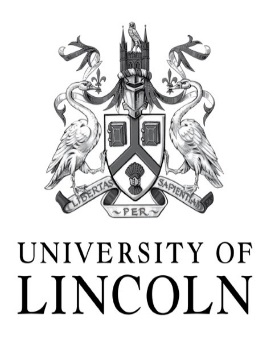 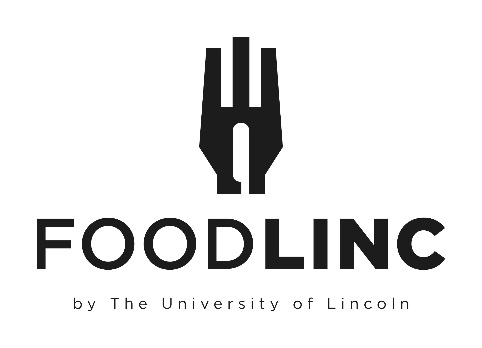  Charlotte Scott Building       Brayford Pool  Lincoln                                              LN6 7TSFood Linc Voucher Request*Vouchers can be collected from Maria Negus.  Please phone on ext.6751 to arrange collection from First Floor One Campus Way.Date of Request£4.50 Vouchers-Please specify no of books required (25 vouchers in each book- £112.50 per book)£2.50 Vouchers-Please specify no of books required (25 vouchers in each book- £62.50 per book)£1.80 Vouchers-Please specify no of books required (25 vouchers in each book- £45.00 per book)Requestor Name/Contact No.Budget Holder Approval/ Signature (please print and sign name)Budget/Cost Centre CodesTOTAL VALUE TO BE CHARGED